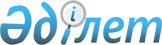 Қарабұлақ ауылдық округі әкімінің 2008 жылғы 28 қарашадағы № 4 "Қарабұлақ және Аманкелді ауылдары көшелеріне атау беру туралы" шешіміне өзгеріс енгізу туралыАқтөбе облысы Алға ауданы Қарабұлақ ауылдық округі әкімінің 2020 жылғы 6 наурыздағы № 3 шешімі. Ақтөбе облысының Әділет департаментінде 2020 жылғы 11 наурызда № 6860 болып тіркелді
      Қазақстан Республикасының 2001 жылғы 23 қаңтардағы "Қазақстан Республикасындағы жергілікті мемлекеттік басқару және өзін-өзі басқару туралы" Заңының 35 бабына, Қазақстан Республикасының 2016 жылғы 6 сәуірдегі "Құқықтық актілер туралы" Заңының 50 бабына сәйкес Қарабұлақ ауылдық округінің әкімі ШЕШІМ ҚАБЫЛДАДЫ:
      1. Қарабұлақ ауылдық округі әкімінің қазақ тілдегі 2008 жылғы 28 қарашадағы № 4 "Қарабұлақ және Аманкелді ауылдары көшелеріне атау беру туралы" (нормативтік құқықтық актілерді мемлекеттік тіркеу Тізілімінде № 3-3-65 болып тіркелген, 2008 жылғы 30 желтоқсанда "Жұлдыз-Звезда газетінде жарияланған) шешіміне келесідей өзгеріс енгізілсін:
      қазақ тіліндегі шешімнің кіріспесі келесі жаңа редакцияда жазылсын:
      "Қазақстан Республикасының 2001 жылғы 23 қаңтардағы "Қазақстан Республикасындағы жергілікті мемлекеттік басқару және өзін-өзі басқару туралы" Заңының 35 бабының 2 тармағына, Қазақстан Республикасының 1993 жылғы 8 желтоқсандағы "Қазақстан Республикасының әкімшілік-аумақтық құрылысы туралы" Заңының 14 бабының 4) тармақшасына сәйкес және аумақ халқының пікірін ескере отырып, Қарабұлақ ауылдық округінің әкімі ШЕШІМ ҚАБЫЛДАДЫ:".
      2. "Ақтөбе облысы Алға ауданы Қарабұлақ ауылдық округі әкімінің аппараты" мемлекеттік мекемесі заңнамада белгіленген тәртіппен:
      1) осы шешімді Ақтөбе облысының Әділет департаментінде мемлекеттік тіркеуді қамтамасыз етсін;
      2) осы шешімді оны ресми жариялағаннан кейін Алға ауданы әкімдігінің интернет-ресурсында орналастыруды қамтамасыз етсін.
      3. Осы шешім оның алғашқы ресми жарияланған күнінен кейін күнтізбелік он күн өткен соң қолданысқа енгізіледі.
					© 2012. Қазақстан Республикасы Әділет министрлігінің «Қазақстан Республикасының Заңнама және құқықтық ақпарат институты» ШЖҚ РМК
				
      Алға ауданы Қарабұлақ ауылдық 
округінің әкімі 

Е. Махамбетов
